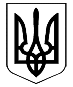 ВЕЛИКОДИМЕРСЬКА СЕЛИЩНА РАДАБРОВАРСЬКОГО РАЙОНУ КИЇВСЬКОЇ ОБЛАСТІР І Ш Е Н Н ЯПро інформацію голови Великодимерської селищної виборчої комісії про підсумки перших виборів селищного голови,які відбулися 29.10.2017 рокуЗаслухавши інформацію Олексійчука Романа Васильовича, голови Великодимерської селищної виборчої комісії, про підсумки перших виборів Великодимерського селищного голови Бочкарьова Анатолія Борисовича,  керуючись ч.1 ст. 42, ч. 3 ст. 46 Закону України "Про місцеве самоврядування в Україні", сесія селищної ради В И Р І Ш И Л А  :Інформацію голови Великодимерської селищної виборчої комісії Олексійчука Р.В., про результати перших виборів селищного голови та обрання на посаду Великодимерського селищного голови Бочкарьова Анатолія Борисовича, взяти до відому (додається).Заслухати складання Присяги посадової особи місцевого самоврядування Великодимерським селищним головою Бочкарьовим А.Б. та вважати його таким, що вступив на посаду.  Cелищний голова				                         А.Б. Бочкарьовсмт Велика Димерка16 листопада 2017 року№ 2  І – VIІ